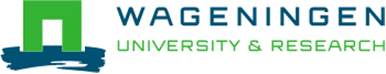 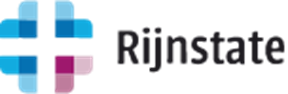 SYMPOSIUMNovel developments in molecular and clinical allergology, where research and clinic meet.When: Friday September 2nd 2022Where: onlineOrganization: Allergy Centre Rijnstate Hospital Arnhem and Wageningen University & ResearchFor whom: Scientists and medical professionals in the field of Allergy/Immunology, Otolaryngology, Pulmonology, Paediatrics, Dermatology, Gastroenterology, Nutrition and Nursing.Program8:45 – 9:00		WelcomeMorning session: Developments from research perspective9:00 – 10:00	How do we make advances in knowledge on allergenic proteins, what is known and what is expected in the near future?Speaker to be announced.10:00 – 11:00	Developments in allergen immunotherapies: what is the key to effectivity and safety?Stephen Durham, Professor of Allergy and Respiratory Medicine , Royal Brompton Hospital London, UK.11.00-11.30		Coffee break11:30 – 12:30	Lessons from epithelial barrier dysfunction studies; consequences for prevention and treatment of allergies?Johan Garssen, Professor of Immunopharmacology, Utrecht University, Netherlands12:30 – 13:30	LunchAfternoon session: Developments from clinical perspective13:30 – 14:15	What do we need to bring research into clinical practise?John O. Warner, Professor of Paediatrics, Imperial College London, UK14:15 - 15:00 	Molecular mechanisms of allergic sensitization.Heimo Breiteneder, Professor of Medical Biotechnology, Medical University of Vienna, Austria15:00 – 15.30	Coffee break15.30 – 16.15	Developments in monitoring patient's allergy status, lessons from SCIT studies.Hans Jürgen Hoffmann, Professor of Allergy and Lung Immunology, Aarhus University, Denmark16:15 – 16.30	Wrap up and ConclusionsAccreditatieEr is accreditatie aangevraagd bij de NVvAKI.AanmeldingU kunt zich aanmelden via GAIA/PE-online of onder vermelding van uw naam, functie en werkadres via Allergiecentrum@rijnstate.nl. Na ontvangst van uw betaling ontvangt u een link voor de elektronische toegang tot het symposium.KostenDe kosten voor het online symposium bedragen € 50. Zodra u zich heeft aangemeld via GAIA/PE-online of Allergiecentrum@rijnstate.nl ontvangt u een nota. 